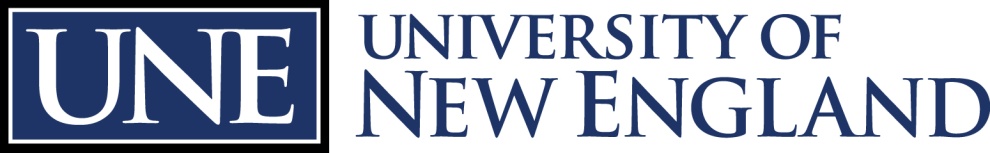 	  College of Graduate and Professional StudiesGraduate Programs in Public HealthVISION, MISSION AND GOALSProgram Vision:Our graduates will build healthier global communities through informed and collaborative public health practice.Program Mission:The Graduate Programs in Public Health are globally accessible programs committed to improving the health and well-being of communities through education, research, and service using a scholar-practitioner model.Education Goals:Enroll and support qualified and diverse students. Cultivate a learning environment that values diversity and cultural competence.Ensure all graduates possess the knowledge, skills, and values necessary for public health practice.Recruit, retain, and support qualified instructors.Research Goals:Sustain a scholarly research agenda to advance the field of public health.Support scientific inquiry among students.Support a collaborative scholarly environment for students and faculty. Service Goals:Facilitate student and faculty participation in service activities with a public health focus.Identify and support workforce development needs